Meine FreizeitbeschäftigungDie Schülerinnen und Schüler der 5. Klasse gestalteten im Französischunterricht als Abschlussarbeit der Unité 3 einen Blog zum Thema Freizeitbeschäftigungen.  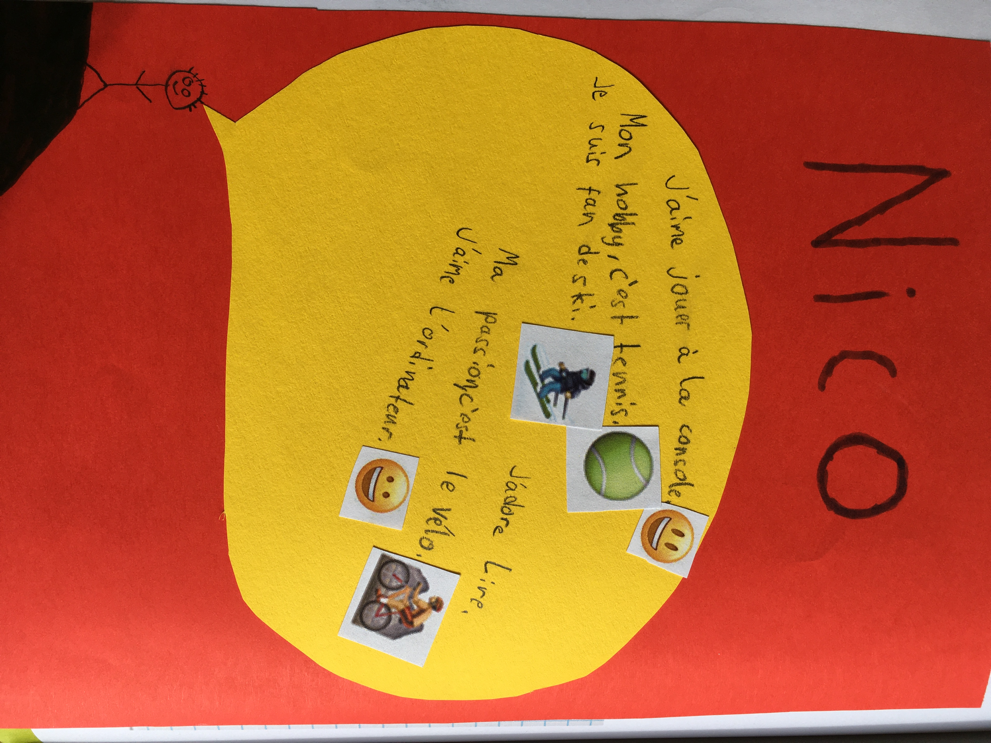 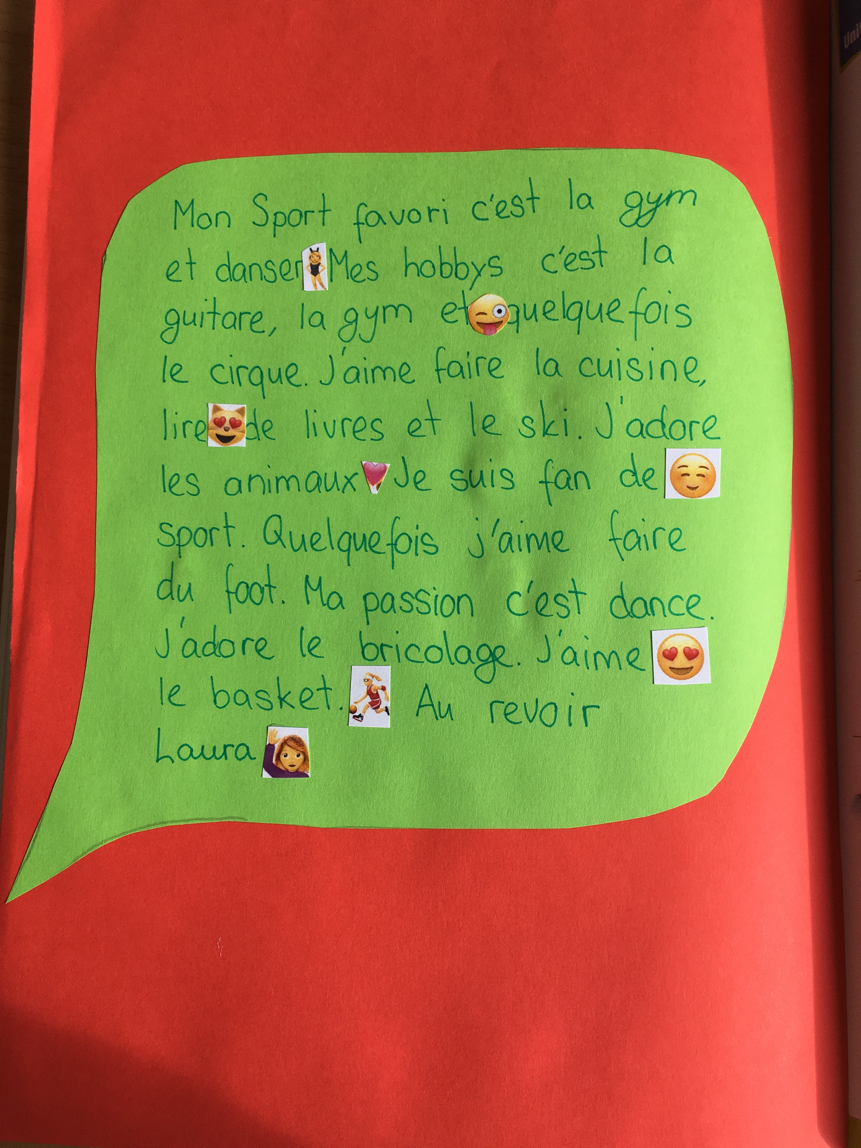 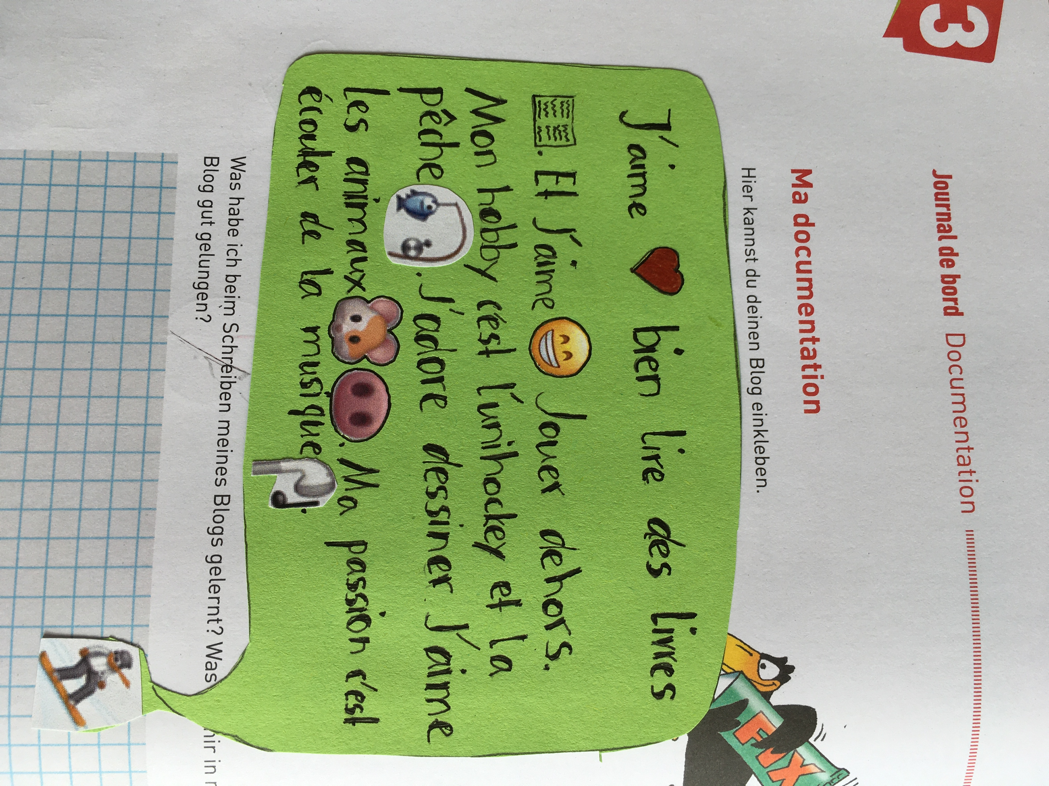 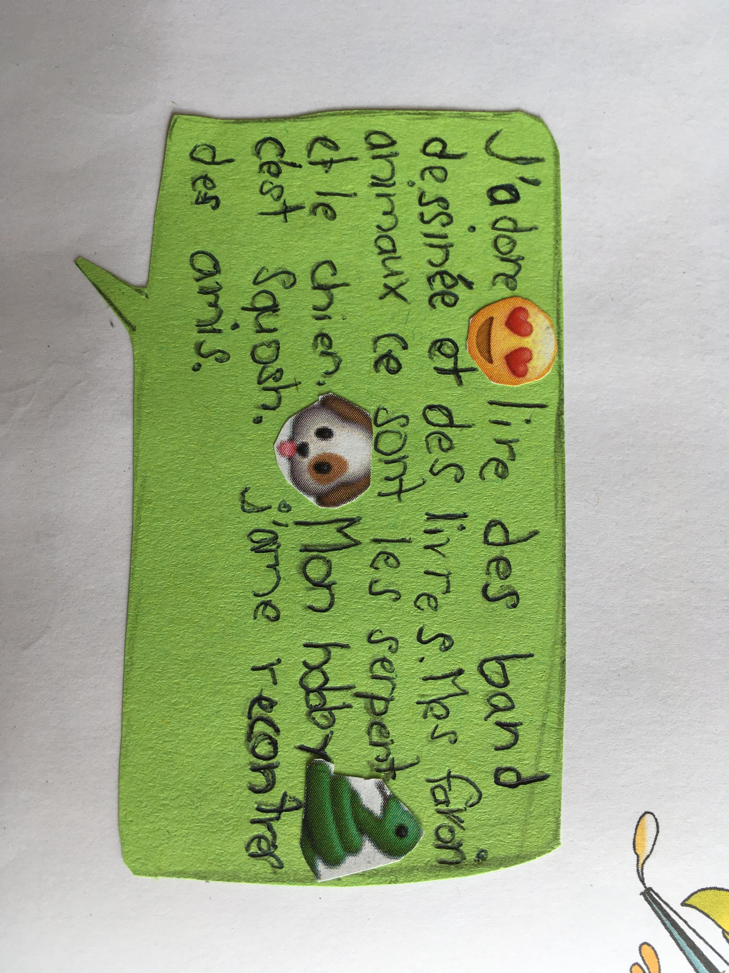 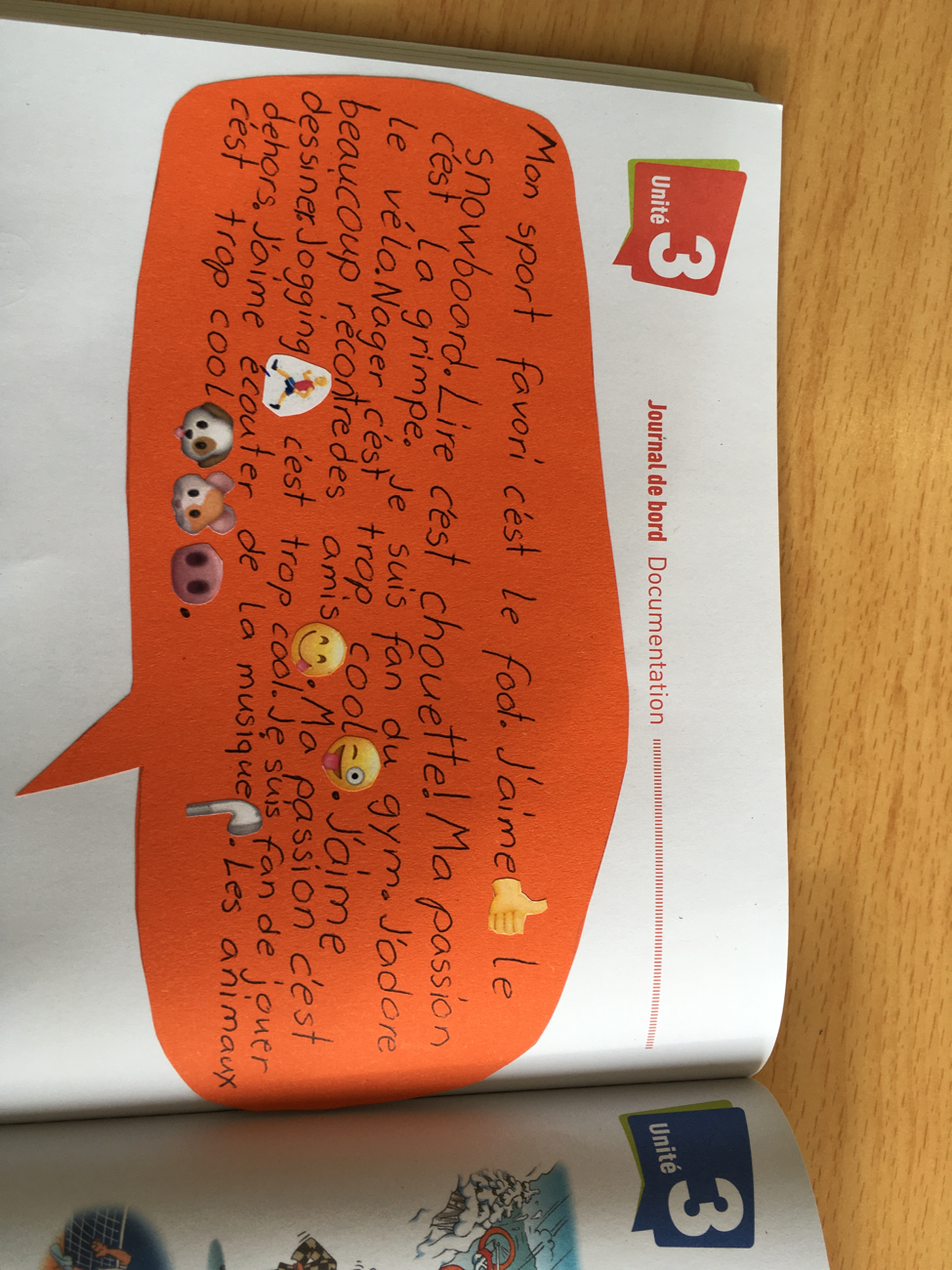 